Назначение клавиш клавиатуры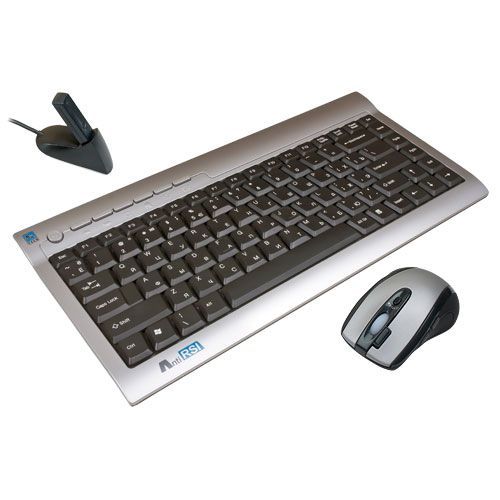 F1-F12 - функции, закрепленные за данными клавишами, зависят от свойств конкретной работающей в данный момент программы, а в некоторых случаях и от свойств операционной системы. Общепринятым для большинства программ является, что клавиша F1 вызывает справочную систему, в которой можно найти справку о действии прочих клавиш

F1 - Вызов «Справки» Windows. При нажатии из окна какой-либо программы - вызов справки данной программы.

F2 - Переименование выделенного объекта на рабочем столе или в проводнике.

F3 - Открыть окно поиска файла или папки (на рабочем столе и в проводнике).

F4 - Открыть выпадающий список (например, список строки адреса в окне «Mой компьютер» или в проводнике).

F5 - Обновление активного окна (открытой веб-страницы, рабочего стола, проводника).

F6 - Переключение между элементами экрана в окне или на рабочем столе. В проводнике и Internet Explorer - перемещение между основной частью окна и адресной строкой.

F7 - Проверка правописания (в Word, Excel).

F8 - При загрузке ОС (операционной системы) - выбор режима загрузки. Включение расширенного выделения текста в Word. Выделение фрагмента от начального до конечного положения курсора происходит без удержания клавиши Shift. Второе нажатие клавиши F8 выделяет слово, ближайшее к курсору. Третье - содержащее его предложение. Четвертое - абзац. Пятое - документ. Снять последнее выделение проще всего нажатием сочетания клавиш Shift+F8. Отключить режим можно клавишей Esc.

F9 - В некоторых программах обновление выделенных полей.

F10 - Вызов меню окна.

F11 - Переход в полноэкранный режим и обратно (например, в Internet Explorer).

F12 - Переход к выбору параметров сохранения файла (Файл - Сохранить как).

Esc - отменить последнюю введенную команду, выйти из меню окна (убрать фокус) или закрыть открытый диалог.

Tab - Ввод позиций табуляции при наборе текста. Перемещение фокуса по элементам. Например, перемещение между рабочим столом, кнопкой «Пуск», панелью «Быстрый запуск», панелью задач и системным треем. Перемещение по элементам (в т. ч. ссылкам) открытого документа. Alt+Tab - переключение между окнами.

Shift - клавиша верхнего регистра (нефиксированное переключение). Используется одновременно с другими клавишами для набора заглавных букв, а также символов верхнего регистра.

Cочетания Ctrl+Shift или Alt+Shift обычно применяются для переключения раскладки клавиатуры (например, с русского на английский язык и наоборот).

Capslock - верхний регистр (фиксированное переключение). Используется при наборе текста ЗАГЛАВНЫМИ буквами. Повторное нажатие клавиши отменяет этот режим.

Alt - используется совместно с другими клавишами, модифицируя их действие.

Например, Alt+буква - вызов команды меню или открытие колонки меню. Соответствующие буквы в меню обычно подчёркнуты (или изначально, или становятся подчёркнутыми после нажатия Alt). Если колонка меню уже открыта, далее для вызова конкретной команды можно нажать клавишу с буквой, которая подчёркнута в этой команде. То же относится и к открытому контекстному меню.

Ctrl - используется в сочетании с другими клавишами. Например, Ctrl+C - копировать, Ctrl+V - вставить, Ctrl+Alt+Del - открыть диспетчер задач Windows (обычно используют, когда комп "зависает", т.е. кнопки управления и клавиатура не работают) .

Win («start») - открывает меню «Пуск».

AppsKey - вызов контекстного меню для выделенного объекта (равносильно щелчку правой кнопкой мыши).

Enter - Подтверждение выбора. То же, что и двойной щелчок по объекту. Нажатие на активную в данный момент кнопку в диалоге. Часто - нажатие на кнопку «по умолчанию» в диалоге. При вводе команд с клавиатуры - завершение ввода команды и переход к её исполнению. При наборе текста - переход к новому абзацу.

Backspace - Просмотр папки на уровень выше в окне «Мой компьютер» или в окне проводника Windows. В режиме редактирования текста - удаление символа слева от курсора ввода).

Delete - Удаление выбранного объекта, выделенного фрагмента текста или символа справа от курсора ввода.

Стрелки вверх, вниз, вправо и влево - Позволяют перемещаться по пунктам меню. Сдвигают курсор ввода в соответствующую сторону на одну позицию. Действие данных клавиш во многих программах может быть модифицировано с помощью служебных клавиш, в первую очередь SHIFT и CTRL.

Home - перемещение курсора в начало текущей строки документа или в начало списка файлов.

End - перемещение курсора в конец текущей строки документа или в конец списка файлов.

PageUp/PageDown - перевод курсора на одну страницу вверх или вниз. Понятие «страница» обычно относится к фрагменту документа, видимому на экране. Используется для «прокрутки» содержимого в текущем окне.

Insert - Переключение между режимами вставки и замены при редактировании текста. Если текстовый курсор находится внутри существующего текста, то в режиме вставки происходит ввод новых знаков без замены существующих символов (текст как бы раздвигается). В режиме замены новые знаки заменяют текст, имевшийся ранее в позиции ввода.

PrtScn (print screen) - Делает снимок экрана (скриншот) и помещает его в буфер обмена. Alt+PrtScn - копирование скриншота текущего активного окна (приложения) в буфер обмена.

ScrLk (Scroll Lock) - относится к служебным клавишам. Её краткая расшифровка - блокировка прокрутки. Предназначена для такого режима вывода на экран, при котором нажатие клавиш управления курсором ведет к сдвигу не курсора как такового, а всего содержимого экрана. Сейчас эта клавиша задействуется для указанной цели уже очень редко, но, например, в Exсel она работает. Это очень удобно при редактировании больших таблиц.

Pause/Break - приостанавливает работу компьютера (в DOS работало везде, в современных ОС - только во время загрузки компьютера).

Numlock - Меняет режим цифровой клавиатуры. Во включённом состоянии переводит цифровой блок в режим ввода цифр, в выключенном дополнительная клавиатура может использоваться для управления курсором.